Ukeplan for 6.trinn.  – Uke 9Lekser:Fag og temaInfoKontakt:Telefon til kontor: 71575858       Morten: Morten.Sikkeland@kristiansund.kommune.no    Ester: ester.karoline.ohrstrand.eikrem@kristiansund.kommune.noMandagTirsdagOnsdagTorsdagFredag1. time 08.30 – 09.15Musikk
Morten og EsterVi øver på sanger og pugger manus.SvømmingMortenSiste svømmeundervisningSkøytedag for hele skolen 
Morten, Ester og Toril Vi går samlet til skøytehallen når det ringer inn.Husk:Hjelm (Alle MÅ ha det)Skøyter (hvis du har. De som ikke har får lånt der)) Varme klærMat og drikkeDet er lov med kvikklunsj og kakao.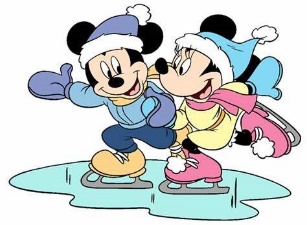 Vi går tilbake til skolen ca. kl. 12.00.FriminuttMat og langfriminuttFriminuttMatematikk
Morten, Maren og TorilMåling av vinklerEngelsk
Odd Henry og Maren.Faster please. Design an eco-friendly vehicle.2. time09.15 – 10.00Musikk
Morten og Ester Videre øving.SvømmingMortenSiste svømmeundervisningSkøytedag for hele skolen 
Morten, Ester og Toril Vi går samlet til skøytehallen når det ringer inn.Husk:Hjelm (Alle MÅ ha det)Skøyter (hvis du har. De som ikke har får lånt der)) Varme klærMat og drikkeDet er lov med kvikklunsj og kakao.Vi går tilbake til skolen ca. kl. 12.00.FriminuttMat og langfriminuttFriminuttMatematikk
Morten, Maren og Toril Måling av vinklerKRLEMorten og Ester - Se «Last: Jøder» på nrk. Siste del av episode 1, så episode 2.10.00 – 10.15FriminuttFriminuttSkøytedag for hele skolen 
Morten, Ester og Toril Vi går samlet til skøytehallen når det ringer inn.Husk:Hjelm (Alle MÅ ha det)Skøyter (hvis du har. De som ikke har får lånt der)) Varme klærMat og drikkeDet er lov med kvikklunsj og kakao.Vi går tilbake til skolen ca. kl. 12.00.FriminuttMat og langfriminuttFriminuttFriminuttFriminutt3. time10.15 – 11.00Matematikk
Morten og Ester Måling av vinklerSvømming + lesing + matMortenSkøytedag for hele skolen 
Morten, Ester og Toril Vi går samlet til skøytehallen når det ringer inn.Husk:Hjelm (Alle MÅ ha det)Skøyter (hvis du har. De som ikke har får lånt der)) Varme klærMat og drikkeDet er lov med kvikklunsj og kakao.Vi går tilbake til skolen ca. kl. 12.00.FriminuttMat og langfriminuttFriminuttFysisk
Morten og TorilUtendørsaktivitet.SamfunnsfagMortenSamisk kultur og historie
Samisk levemåte11.00-11.45Mat og langfriminuttMat og langfriminuttSkøytedag for hele skolen 
Morten, Ester og Toril Vi går samlet til skøytehallen når det ringer inn.Husk:Hjelm (Alle MÅ ha det)Skøyter (hvis du har. De som ikke har får lånt der)) Varme klærMat og drikkeDet er lov med kvikklunsj og kakao.Vi går tilbake til skolen ca. kl. 12.00.FriminuttMat og langfriminuttFriminuttMat og langfriminuttMat og langfriminutt4. time11.45 – 12.30Gruppe 1. Mat og helse
Kirsti OGruppe 2. Kunst og håndverk
TuridSosialtime
Maren og MortenSkøytedag for hele skolen 
Morten, Ester og Toril Vi går samlet til skøytehallen når det ringer inn.Husk:Hjelm (Alle MÅ ha det)Skøyter (hvis du har. De som ikke har får lånt der)) Varme klærMat og drikkeDet er lov med kvikklunsj og kakao.Vi går tilbake til skolen ca. kl. 12.00.FriminuttMat og langfriminuttFriminuttNorsk
Kirsti og Morten- Les Salto B lesebok s.188-189.- Gjør oppg.1-7 s.190.Naturfag
Morten og TorilTur til gapahuken.Opplegg knyttet til dyreliv.5. time12.30 – 13.15Gruppe 1. Mat og helse
Kirsti OGruppe 2. Kunst og håndverk
TuridEngelsk
Odd Henry og Maren.Faster please. Design an eco-friendly vehicle. Skøytedag for hele skolen 
Morten, Ester og Toril Vi går samlet til skøytehallen når det ringer inn.Husk:Hjelm (Alle MÅ ha det)Skøyter (hvis du har. De som ikke har får lånt der)) Varme klærMat og drikkeDet er lov med kvikklunsj og kakao.Vi går tilbake til skolen ca. kl. 12.00.FriminuttMat og langfriminuttFriminuttNorsk
Kirsti Naturfag
Morten og TorilTur til gapahuken.Opplegg knyttet til dyreliv.13.15 – 13.25FriminuttFriminuttSkøytedag for hele skolen 
Morten, Ester og Toril Vi går samlet til skøytehallen når det ringer inn.Husk:Hjelm (Alle MÅ ha det)Skøyter (hvis du har. De som ikke har får lånt der)) Varme klærMat og drikkeDet er lov med kvikklunsj og kakao.Vi går tilbake til skolen ca. kl. 12.00.FriminuttMat og langfriminuttFriminuttFriminuttFriminutt6. time13.25 – 14.10Gruppe 1. Mat og helse
Kirsti OGruppe 2. Kunst og håndverk
TuridEngelsk
Odd Henry og Maren.Faster please. Design an eco-friendly vehicle.Kirsti O og TuridFellesaktivitetGOD HELG! 😊 Til tirsdagTil onsdagTil torsdagTil fredagMatematikk15 minutter mattelabb.
7.2 eller 7.3Musikk: Lytt og øv på de 6 sangene til “Mozart i 100”. Sanghefte og musikkfiler ligger på teams. Øv på å si replikkene dine med innlevelse.Matematikk15 minutter mattelabb7.2 eller 7.3Samfunnsfag:
Lekse i skolestudio. «Samisk levemåte». Les teksten og gjør oppgaveneMatematikkGjør en side i matematikkheftetNorsk: «Guten som terga sola, månen, stjernene og nordlyset».
Les Salto B lesebok s.188-189.MatematikkGjør en side i matematikkheftetEngelsk    
Bring materials to start building your vehicle.  Sosialt målFamilie og følelserNorskFra bok til film og verbMatematikkMåling av vinklerEngelskCars and vehiclesNaturfagNorsk faunaSamfunnsfagSamsik historie og kulturKRLEJødeforfølgelserMusikkVi øver på sanger og manus til “Mozart i 100”.KroppsøvingSvømmingHei! 14. mars blir det MMR-vaksine på 6.trinn. Helsesøster kommer nå på torsdag for å informere klassen om vaksinen og gi ut samtykkeskjema som dere foresatte skal skrive under på om deres barn skal vaksineres eller ikke, og levere skjemaet tilbake til skolen. Frist for innlevering er fredag 8. mars i uke 10.